.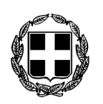  ΕΛΛΗΝΙΚΗ ΔΗΜΟΚΡΑΤΙΑ                                                                                                                                 ΝΟΜΟΣ ΔΩΔΕΚΑΝΗΣΟΥ				                           		            ΔΗΜΟΣ  ΚΩ	ΠΡΟΣ: ΔΗΜΟΤΙΚΟ  ΣΥΜΒΟΥΛΙΟ   									       ΣΥΝΕΔΡΙΑΣΗ 27η                  	Κοιν.: κ.κ.  Συμβούλους Δημοτικών Κοινοτήτων.  ΠΡΟΣΚΛΗΣΗ ΣΑΣ ΠΡΟΣΚΑΛΟΥΜΕ ΣΕ  ΕΙΔΙΚΗ ΣΥΝΕΔΡΙΑΣΗ ΤΟΥ ΔΗΜΟΤΙΚΟΥ ΣΥΜΒΟΥΛΙΟΥ ΚΩ,ΣΤΗ ΔΗΜΟΤΙΚΗ ΕΝΟΤΗΤΑ ΗΡΑΚΛΕΙΔΩΝ & ΣΤΗΝ ΑΙΘΟΥΣΑ ΣΥΝΕΔΡΙΑΣΕΩΝ ΤΗΣ ΑΓΙΑΣ ΤΡΙΑΔΑΣ ΣΤΗΝ ΔΗΜΟΤΙΚΗ ΚΟΙΝΟΤΗΤΑ ΑΝΤΙΜΑΧΕΙΑΣ,ΣΤΙΣ  16 ΔΕΚΕΜΒΡΙΟΥ 2014,  ΗΜΕΡΑ ΤΡΙΤΗ & ΩΡΑ 17:00 ΣΥΜΦΩΝΑ ΜΕ ΤΙΣ ΔΙΑΤΑΞΕΙΣ ΤΟΥ ΑΡΘΡ. 163 ΠΑΡ. 4 ΤΟΥ Ν. 3463/2006,ΜΕ ΤΟ ΠΑΡΑΚΑΤΩ ΜΟΝΑΔΙΚΟ ΘΕΜΑ ΣΤΗΝ ΗΜΕΡΗΣΙΑ ΔΙΑΤΑΞΗ, ΠΟΥ ΕΧΕΙ ΩΣ ΕΞΗΣ:“ΕΓΚΡΙΣΗ ΑΠΟΛΟΓΙΣΜΟΥ – ΙΣΟΛΟΓΙΣΜΟΥ & ΑΠΟΤΕΛΕΣΜΑΤΩΝ ΧΡΗΣΕΩΝ ΔΗΜΟΥ ΚΩ, ΟΙΚΟΝ. ΕΤΟΥΣ 2013”.Ο ΠΡΟΕΔΡΟΣ ΤΟΥ Δ.Σ.Ν.Γ.ΜΥΛΩΝΑΣ      Προς:  Τον Ορκωτό – Ελεγκτή – Λογιστή                  κ. Ιωάννη Γ. Αναστασιάδη            “ΑΞΩΝ ΟΡΚΩΤΟΙ ΕΛΕΓΚΤΕΣ Ε.Π.Ε.”